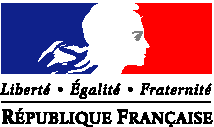 Ministère des Affaires sociales et de la santéAppel à projets pour l’expérimentation d’hébergement temporaire non médicalisé de patients Grille d’évaluation des projets à renseigner par les ARSà transmettre à la DGOS (DGOS-R3@sante.gouv.fr), au plus tard le ….2017(Double cliquer pour cocher)Il est rappelé que, le cas échéant, des échanges entre l’ARS et les établissements de santé candidats peuvent permettre d’apporter des précisions sur les projets soumis.Merci de remplir la grille d’évaluation ci-dessous en utilisant les règles de cotation suivantes :A : très bonB : bonC : moyenD : faibleTABLEAU RECAPITULATIF DU DOSSIER CANDIDATCommentaire général sur le projet :Points forts :-----Points faibles :- ----Degré de maturité du projet Le projet fait-il déjà l’objet d’une mise ou d’un début de mise en œuvre :  oui /  nonSi non : le projet vous semble-il suffisamment avancé pour être mis en œuvre dans l’année s’il est sélectionné ? oui /  nonIntérêt, pertinence du projet et de ses objectifs (double cliquer pour cocher)Qualité des organisations envisagées (double cliquer pour cocher)Faisabilité technique du projet (double cliquer pour cocher)Partie financière (double cliquer pour cocher)Nom et adresse de l’établissement porteur du projet, statut juridique Nom et coordonnées du directeur de l’établissement demandeur (nom, prénom, mail)Nom du prestataire, le cas échéant adresse et statutRégion concernée  Date de réception de la demande Analyse de la recevabilité (seuls sont transmis à la DGOS les dossiers jugés recevables par l’ARS)Recevabilité de la candidature :Recevabilité du dossier de candidature :Analyse de la recevabilité (seuls sont transmis à la DGOS les dossiers jugés recevables par l’ARS)- l’établissement dispose des autorisations nécessaires en lien avec le projet: oui nonSi oui, préciser lesquelles :  --- Le dossier a été reçu dans les délais : oui non- Le dossier est complet (y compris les annexes): oui nonAvis de l’ARS favorable défavorable réservé favorable défavorable réservéNom et coordonnées du correspondant ARS (nom, mail, téléphone)double cliquer pour cocherABCDIntérêt, pertinence du projet et de ses objectifs Qualité des organisations envisagées Faisabilité technique du projetQualité et faisabilité de la partie financière du projetNote globale attribuée au projet Contexte et pertinence du projet ABCDIntérêt et pertinence du projet (choix des prises en charges des parcours ciblés), au regard du besoin :Besoins, attentes de la population Caractéristiques épidémiologiques éventuellement       Intérêt et pertinence du projet (choix des prises en charges des parcours  ciblés), au regard de l’offre :              .     Offre, orientations stratégiques de l’établissementPositionnement de l’établissement dans l’offre de soins de la région, du territoire       1.2 Objectifs et cohérence du projet  ABCDClarté, structuration et cohérence de l’ensemble du projetDescription des objectifs généraux et enjeux définis par le projet Pertinence, mesurabilité des objectifs d’efficience et de qualité envisagés ABCDJugement global de l’intérêt, la pertinence du projet et de ses objectifs      2.1 Liens fonctionnels envisagés avec le prestataire (le cas échéant)  ABCDClarté et qualité de la structuration des liens fonctionnels envisagés (ou mis en œuvre) avec le prestataire Etat d’avancement de la structuration de ce lien* *réponse : A : Mise en œuvre (convention déjà signée et mise en œuvre) ; B : en cours de signature de convention; C : pré-projet de convention non signé ; D : lien à construire ou non décrit      2.2 Qualité de l’organisation envisagée  ABCDQualité et complétude des prestations envisagées  Modalités d’organisation envisagée (éligibilité, coordination, circuit…) Description des procédures d’urgenceModalités de pilotage de l’activité et de suivi des disfonctionnements éventuels ABCDJugement global sur la qualité des organisations envisagées      3.1 Modalités de réalisation du projetABCDPertinence du dimensionnent envisagé du projet (nombre de séjours concernés, nombre de nuitées envisagées, taille de la structure d’hébérgement)Aptitude de la structure de soins et de l’équipe à porter le projetAdéquation entre les ressources humaines allouées et les besoins du projetPrise en compte des exigences réglementaires3.2 CalendrierABCDCrédibilité du calendrier prévisionnelABCDJugement global de la faisabilité technique du projet4.1 Description des coûts afférents et des ressources envisagées ABCDEvaluation des coûts du projet (conception, montage, travaux, RH, investissements…)  Evaluation des ressources à mobiliser par l’établissement sur le projetEquilibre financier global compte tenu de l’activité prévisionnelle (montée en charge incluse)4.2 Conditions tarifaires envisagées ABCDAdéquation des conditions tarifaires envisagées (au regard des prestations)Adéquation des conditions tarifaires envisagées (au regard de la réglementation - pour mémoire : la part du reste à charge du patient ne peut excéder 18 euros)  ABCDJugement global concernant le volet financier (qualité, faisabilité)